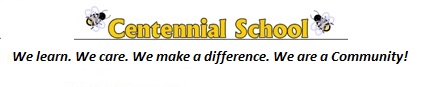 Meeting: PSSC	Date: April 17th 2018MinutesIntroductionsAttending:	Ashley Dobbin, Kathy O’Connor, Bernie RegenbogenRegrets:	Edris Bernard, Shannon Singer, Brandi Lee, Lisa MacPhersonCall to orderMoved: Kathy O’ConnorSeconded: Ashley DobbinApproval of MinutesMoved: Kathy O’ConnorSeconded: Ashley DobbinStanding ItemsPrincipal’s Report: Ashley presented the monthly report. Attached.New BusinessPolicy 409- Process has been complete, and the DEC has put forward the motion to build a new school in the North End. Government now has the final decision about moving forward with the process. Our School Survey- Some areas were identified as below Canadian norms, other areas identified at, or above Canadian norms. Areas below Canadian normsParticipation in school sports was noted as belowPerhaps attributed to the fact that at the elementary level we do not have junior varsity or varsity sports, as well bussing was not provided for cross country meets this year. Consider offering more sports based programs during noon hours next year (intramurals with teams)Students with a positive sense of belongingMore work is needed on relationships between students and staff and students and peersValuing school outcomes (only 1 percent below)Bullying and Exclusion & Feeling safe attending this schoolStudents in student focus group noted that they felt unsafe at school when other students were physically aggressive or using inappropriate language and perceived there were not consequencesStudents reported issues on the bus (bus attendant was put in place for K-2, but not 3-5- this will be looked into for next year).Students reported that it was not clear to them that the question regarding bullying was specific to incidents that occurred within the past 4 weeks. Even when students were not directly affected if they knew of  bullying incidents with peers they reported bullying as a problem.Areas at and/or above for Grade 4 and/or Grade 5 included:Students with positive relationshipsStudents with positive behaviours at schoolStudents who are interested and motivatedEffortAdvocacy at schoolIt was noted that some areas were conflicting- students with positive behaviors exceeded Canadian norms, but students reported a higher rate of bullying and exclusion compared to other Canadian jurisdictions. Noted that students completed the survey individually and independently without support. Moving forward students may need questions read to them with clear explanations provided when students ask questions.Curriculum Evening- Art Gala curriculum evening scheduled for May 29th. PSSC on board with supporting communication efforts for this event by sponsoring the invitations to the event. Student contest to design invitations.Bell Schedule for 2018-2019- Adjustment of lunch program to move on site. Positive feedback noted.More students will access the lunch club, as currently some do not participate because they do not want to miss their outside play timeMore staff will be available for outside supervision. Currently about half of our EA’s attend CLC and are not available for yard supervisionAll students will see an increase in their outside play timeWe will no longer require a 3 strike system for behavior at lunch clubMany students have difficulty with the transition offsite. Our onsite location will provide for more consistency throughout the dayShorter over all noon means that students who benefit from structured times of the day will hopefully demonstrate more over all positive behavioursAdherence to Policy 711 will be enhancedWe can adjust our time table to accommodate a longer learning block in the morning which we hope will support improvement in math and literacy.Bernie noted that an onsite location may support our student population who has autism as they could have their lunch served in the classroom- decrease transitions and as well as sensory overload. PSSC provided feedback on best ways to communicate changes to the bell schedule:Send home note with report card at the end of the yearAdd it to the bottom of the June CalendarPSSC FB pageVoice mailOpen House event prior to school startingKindergarten Parent OrientationItems carried forward to the next meeting:NANext Meeting: May 15th, 2018